                                       CARDÁPIO IMA 01/07 a 03/07                                        CARDÁPIO IMA 06/07 a 10/07 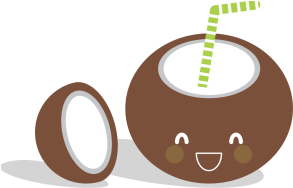                                        CARDÁPIO IMA 13/07 a 17/07                                        CARDÁPIO IMA 20/07 a 24/07                                        CARDÁPIO IMA 27/07 a 31/07 OBSERVAÇÕES DO CARDÁPIO: 1) O cardápio poderá sofrer alterações devido à entrega da matéria-prima pelos fornecedores, sazonalidade e   aceitação das crianças. 2) O arroz integral   será servido com 50% arroz parboilizado e 50% arroz integral. 3) As  sopas para os bebês serão amassadas. 4) No dia que não houver oferta de bebida será servido água. 5) Para o berçário não haverá adição de nenhum tipo de açúcar nos sucos e chás. 6) Para os maiores, os sucos e os chás, quando houver necessidade, serão adoçados com açúcar mascavo em quantidade moderada. 7) Nos dias mais frios as bebidas serão servidas a temperatura ambiente ou levemente mornas. NUTRICIONISTA RESPONSÁVEL ELABORAÇÃO DO CARDÁPIO: Larissa C. I de Zutter.    REFEIÇÕESSEGUNDA-FEIRATERÇA-FEIRAQUARTA-FEIRAQUINTA-FEIRASEXTA-FEIRALANCHE DA MANHÃ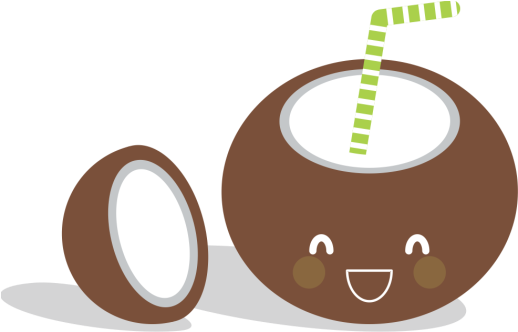 Biscoito de leiteSuco de abacaxi com hortelãBanana em rodelas com farinha de aveiaIogurteBolo de cenouraChá de melissaIsento de lactose e ovoBiscoito Maria NinfaSuco de abacaxi com hortelãBanana em rodelas com farinha de aveiaIogurte sem lactoseBiscoito Maisena NinfaChá de melissaBebêsPapa de mamão papaia Água de cocoBanana branca amassada com farinha de aveiaPera argentina raspadinhaALMOÇOBolo de carne assadoArroz integral/ FeijãoVagem ensopadinhaSuco de laranjaSobrecoxa ensopadaArroz/ FeijãoSalada de beterrabaSuco de abacaxi Pernil assadoArroz/ FeijãoBatata doceSalada de cenoura raladaSuco de limão com laranjaIsento de lactose e ovoCarne moída + Arroz integral + Feijão+ vagem ensopada+ Suco de laranjaSobrecoxa ensopada+ Arroz+ Feijão+ Beterraba + Suco de abacaxiPernil assado+ Arroz +Feijão+ Batata doce+ Cenoura ralada+ Suco de limão e laranjaBebêsPirãozinho de feijão (enriquecido com legumes)Polenta cremosa com beterraba e molho de frangoPapa de batata doce com cenoura e caldinho de feijãoLANCHE DA TARDEPão caseiro com queijoChá de erva-cidreiraBiscoito integral salgado com geléiaSuco de laranja com cenouraFrutas  (3 variedades)Isento de lactose e ovoPão caseiro com margarina Becel originalChá de erva-cidreiraBiscoito Maria NinfaSuco de laranja com cenouraFrutas picadas (3 variedades)BebêsPapa de abacate com banana brancaPapa de mangaPapa de banana brancaSuco de laranja limaJANTARSopa de frango com macarrão de argolinha e legumesParafuso integral à bolonhesaPurê mix (abóbora e batata) com molho de frangoIsento de lactose e ovoSopa de frango com macarrão de argolinha e legumesParafuso de sêmola à bolonhesaPurê mix sem leite (abóbora e batata) com molho de frangoBebêsSopa de frango com macarrão de argolinha e legumesAletria com chuchu e molho de carnePurê mix (abóbora e batata) com molho de frango    REFEIÇÕESSEGUNDA-FEIRATERÇA-FEIRAQUARTA-FEIRAQUINTA-FEIRASEXTA-FEIRALANCHE DA MANHÃBiscoito Maria com leite mornoPão pulmann com requeijãoSuco de laranja com cenouraFrutas  (3 variedades)Pão de leite com geléiaSuco de maracujáRosquinha Chá de erva-doceIsento de lactose e ovoBiscoito Maria NinfaChá de hortelãPão caseiro com margarina Becel originalSuco de laranja com cenouraFrutas  (3 variedades)Pão caseiro com geléiaSuco de maracujáRosquinha Chá de erva-doceBebêsRaspinhas de melãoSuco de laranja lima com beterraba Maçã argentina raspadinhaPapa de banana branca com abacatePapa de mangaMamão papaia amassado ALMOÇOEstrogonofe de carne magroArroz/ FeijãoBatata palhaSalada de repolhoSuco de abacaxi com hortelãPeito de frango aceboladoArroz integral/ FeijãoSalada de tomateSuco de limãoEnroladinho de carneArroz/ FeijãoFarofa coloridaSalada de alfaceSuco de laranjaFrango assadoArroz integral/ FeijãoMacarroneseSalada de pepinoSuco de abacaxiPeixe à milanesaArroz/ FeijãoSalada de cenoura e couve-florSuco de limão e laranjaIsento de lactose e ovoCarne refogada + Arroz+ Feijão+ Batata palha+ Repolho+ Suco de abacaxi com hortelãPeito de frango acebolado+ Arroz integral + Feijão+ Tomate+ Suco de limãoEnroladinho de carne+Arroz + Feijão+ Alface + Suco de laranjaFrango assado+ Arroz integral +Feijão+ Pepino + Suco de abacaxiPeixe refogado + Arroz+ Feijão+ Cenoura e couve-flor+ Suco de limão e laranjaBebêsSopa de carne com batata e legumesPapa de arroz com beterraba, cenoura e caldo de feijãoSopa de frango com aletria e legumesCreme de abóbora com feijão brancoPapa de arroz, cenoura e couve-flor com caldo de feijãoLANCHE DA TARDEPão francês com queijoSuco de limão Frutas  (3 variedades)Bolo de laranjaChá de camomilaFrutas  (3 variedades)Biscoitos sortidosIogurteIsento de lactose e ovoPão francês com margarina Becel originalSuco de limãoFrutas  (3 variedades)Pão caseiro com geleiaChá de camomilaFrutas  (3 variedades)Biscoito Maisena NinfaIogurte sem lactoseBebêsPera argentina raspadinhaPapa de mangaPapa de mamão papaia com farinha de aveiaÁgua de cocoMaçã argentina raspadinhaBanana branca amassadaJANTARCanja Polenta à bolonhesaSopa de feijãoCarreteiro Pizza caseira com massa integralIsento de lactose e ovoCanjaPolenta à bolonhesa  Sopa de feijãoCarreteiroSopa de carne com aletria de sêmola e legumesBebêsCanjaPolenta com abobrinha e molho de carneSopa de feijãoArroz papa com legumes e molho de carneSopa de carne com aletria e legumes    REFEIÇÕESSEGUNDA-FEIRATERÇA-FEIRAQUARTA-FEIRAQUINTA-FEIRASEXTA-FEIRALANCHE DA MANHÃBiscoito salgado de gergelimSuco de laranjaBolo de chocolate sem coberturaChá de melissa Mamão e banana picados com farinha de aveiaPão caseiro com queijoSuco de abacaxi com hortelãBiscoito MariaLeite mornoIsento de lactose e ovoBiscoito Maria NinfaSuco de laranjaPão caseiro com geléiaChá de melissaMamão e banana picados com farinha de aveiaPão caseiro com margarina Becel originalSuco de abacaxi com hortelãBiscoito Maria NinfaChá de frutasBebêsPera argentina raspadinha Maçã argentina raspadinhaÁgua de cocoPapa de banana branca Papa de mamão papaia com banana brancaMelão raspadinhoALMOÇOCarne de panelaArroz/ FeijãoSalada de beterrabaSuco de abacaxiFrango xadrezArroz integral/ FeijãoSalada de vagem e cenouraSuco de maracujáBife aceboladinhoArroz/ FeijãoParafuso ao molho vermelhoSalada de repolhoSuco de limão Frango assadoArroz integral/ FeijãoFarofaSuco de laranja com couveBolo de carne moída Arroz/ FeijãoSalada de pepino e tomateSuco de abacaxi com hortelãIsento de lactose e ovoCarne de panela + Arroz+ Feijão+ Suco de abacaxiFrango xadrez+ Arroz integral + feijão + Vagem e cenoura + Suco de maracujáBife aceboladinho + Arroz+ Feijão+ Repolho + Suco de limãoFrango assado+ Arroz + Feijão+  Suco de laranja com couveCarne moída + Arroz + Feijão + Suco de abacaxi com hortelãBebêsPolenta com beterraba e molho de carneCanjaSopa de lentilha com carne magraPapa de legumes com caldo de feijãoPapa de batata e abóbora com caldo de feijãoLANCHE DA TARDEPão pulmann com requeijãoSuco de limãoFrutas  (3 variedades)Pão de leite com geleiaSuco de laranja com cenouraFrutas  (3 variedades) Biscoito de leiteSuco de maracujáIsento de lactose e ovoPão caseiro com margarina Becel originalSuco de limãoFrutas  (3 variedades)Pão caseiro com geléiaSuco de laranja com cenouraFrutas  (3 variedades)Biscoito Maisena NinfaSuco de maracujáBebêsMelão raspadinhoPapa amarela (manga e mamão)Mamão papaia amassadoMaçã argentina raspadinhaBanana branca amassadaSuco de laranja limaJANTARSopa de letrinhas (com frango e legumes)Espaguete à bolonhesaPolenta com frango ensopadinhoPurê de batata com carne moída e legumesRisotoIsento de lactose e ovoSopa de letrinhas –sêmola (com frango e legumes)Espaguete de sêmola à bolonhesaPolenta com frango ensopadinhoPurê de batata sem leite com carne moída e legumesRisotoBebêsSopa de letrinhas (com frango e legumes)Aletria com abobrinha, cenoura e molho de carnePolenta com abobrinha e molho de frango Sopa de carne com arroz e legumesArroz papa com legumes e molho de frango    REFEIÇÕESSEGUNDA-FEIRATERÇA-FEIRAQUARTA-FEIRAQUINTA-FEIRASEXTA-FEIRALANCHE DA MANHÃRosquinha de polvilhoSuco de laranja com cenouraPão de leite com queijoChá de hortelãFrutas  (3 variedades)Pão pulmann com geléiaSuco de abacaxiFrutas  (3 variedades)Isento de lactose e ovoBiscoito Maria NinfaSuco de laranja com cenouraPão caseiro com margarina Becel originalFrutas  (3 variedades)Pão caseiro com geléiaSuco de abacaxiFrutas  (3 variedades)BebêsMelão raspadinhoSuco de laranja limaPapa de mamão papaia com farinha de aveiaPapa de abacate com banana brancaPapa amarela (manga e mamão)Papa de banana brancaALMOÇOCarne moída ensopada com legumesArroz/ FeijãoSalada de cenoura raladaSuco de abacaxiFrango assadoArroz integral/ FeijãoSalada de beterrabaSuco de limãoCarne bovina de fornoArroz/ FeijãoPurê de abóbora com tempero verdeSalada de repolho roxoSuco de laranjaPeito de frango enfarofadoArroz integral/ FeijãoSalada de cenouraSuco de limão e laranjaBife ao tomateArroz/ FeijãoBatata doceSuco de abacaxi com hortelãIsento de lactose e ovoCarne moída + Arroz+ Feijão+ Cenoura ralada+ Suco de abacaxiFrango + Arroz integral + feijão+ Beterraba+ Suco de limãoCarne bovina de forno + Arroz+ Feijão+ + Purê de abóbora+ Repolho roxo + Suco de laranjaPeito de frango + Arroz integra + feijão+ cenoura+ Suco de limão e laranjaBife ao tomate + Arroz + Feijão+ Batata doce+ Suco de abacaxi com hortelãBebêsAletria com cenoura e molho de carneSopa de frango com batata salsa e legumesCreme de abóbora com caldo de feijãoPirãozinho de feijão com legumesCanja de carne LANCHE DA TARDEPão francês com geléia Chá de maçãFrutas  (3 variedades)IogurteBolo de cenouraChá de erva-doceFrutas  (3 variedades)Sanduíche de biscoito integral salgado com requeijãoSuco de laranja com couveIsento de lactose e ovoPão francês com geléia Chá de maçãFrutas  (3 variedades)Iogurte sem lactose Biscoito Maria NinfaChá de erva-doceFrutas  (3 variedades)Biscoito Maisena NinfaSuco de laranja com couveBebêsPapa de mangaBanana branca amassadaPapa de mamão papaia Banana branca amassada com farinha de aveiaPera argentina raspadinhaSuco de laranja limaJANTARCanjaPolenta à bolonhesaRisoto com frangoMacarronada (com parafuso integral)  Sopa de feijãoIsento de lactose e ovoCanjaPolenta à bolonhesaRisoto com frangoMacarronada (com parafuso de sêmola)  Sopa de feijãoBebêsCanjaPolenta com chuchu e molho de carneRisoto papa de brócolis com frangoAletria com abobrinha, beterraba e molho de carneSopa de feijão    REFEIÇÕESSEGUNDA-FEIRATERÇA-FEIRAQUARTA-FEIRAQUINTA-FEIRASEXTA-FEIRALANCHE DA MANHÃBiscoito de leiteLeite MornoPão pulmann com requeijãoChá de maçãFrutas  (3 variedades)Bolo de laranjaChá de camomilaBiscoitos diversos Leite mornoIsento de lactose e ovoBiscoito Maria NinfaSuco de laranjaPão caseiro com margarina Becel originalChá de maçãFrutas  (3 variedades)Biscoito maisena NinfaChá de camomilaBiscoito Maria NinfaSuco de frutas BebêsMaçã argentina raspadinha Pera argentina raspadinhaSuco de laranja limaPapa de banana branca Papa de mamão papaia Papa de mangaALMOÇOCarne de panelaArroz/ FeijãoFarofaSalada de pepinoSuco de laranja e limãoSobrecoxa ensopadaArroz integral/ FeijãoSalada de alfaceSuco de abacaxi com hortelãBife rolêArroz/ FeijãoMacarrão soutêSalada de tomateSuco de maracujáFrango assadoArroz integral/ FeijãoMaionese de batatas com cenouraSuco de laranja com couvePernil ao fornoArroz/ FeijãoSalada de beterrabaSuco de limãoIsento de lactose e ovoCarne de panela + Arroz + feijão+ Pepino+ Suco de laranja e limãoSobrecoxa ensopada+ Arroz integral + Feijão+ Alface + Suco de abacaxi e hortelãBife rolê+ arroz + Feijão+ Tomate + Suco de maracujáFrango assado+ Arroz integral + Feijão + Suco de laranja com couvePernil ao forno + Arroz + Feijão+ Beterraba+ Suco de limãoBebêsArroz papa com chuchu, abóbora e caldo de feijãoPapa de aipim com cenoura e molho de frangoPapa de batata salsa com abobrinha e molho de carnePirãozinho de feijão com legumesCanjaLANCHE DA TARDEPão de leite com geléiaChá de erva-cidreiraFrutas  (3 variedades)Pão caseiro com queijoSuco de limãoFrutas  (3 variedades)Biscoito salgado de gergelimCha de melissa Isento de lactose e ovoPão caseiro com geléiaChá de erva-cidreiraFrutas  (3 variedades)Pão caseiro com margarina Becel originalSuco de limãoFrutas  (3 variedades)Biscoito Maria NinfaCha de MelissaBebêsMelão raspadinhoPapa de abacate com farinha de aveiaMaçã argentina raspadinhaÁgua de cocoPapa de banana brancaPapa de mamão papaia com banana brancaJANTARSopa de carne com arroz e legumesPurê mix (abóbora e batata) com molho de frangoPolenta com frango ensopadinhoArroz carreteiroPizza caseira com massa integralIsento de lactose e ovoSopa de carne com arroz e legumesPurê mix sem leite (abóbora e batata) com molho de frangoPolenta com frango ensopadinhoArroz carreteiroSopa de carne com aletria de sêmola e legumesBebêsSopa de carne com arroz e legumesPurê mix (abóbora e batata) com molho de frangoPolenta com cenoura e molho de frango Papa de arroz com molho de carne e legumesSopa de carne com aletria e legumes